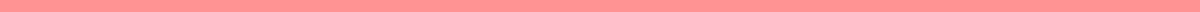 Offer Letter to EmployeeInnovative Solutions Ltd.June 22, 2024Alice Johnson
789 Maple Lane
Greenwood, CA 90210Dear Alice Johnson,We are pleased to extend you an offer of employment for the position of Senior Data Analyst at Innovative Solutions Ltd. We are excited about the potential for you to contribute to our team and look forward to working with you.Position:
Senior Data AnalystStart Date:
July 15, 2024Compensation:
Your total annual compensation package will be $110,000, structured as follows:Basic Salary: $65,000 per annum.House Rent Allowance (HRA): $18,000 per annum.Special Allowance: $9,000 per annum.Performance Bonus: Up to 12% of your basic salary, based on individual and company performance.Other Benefits: $18,000 per annum.Your salary will be paid on a bi-weekly basis, subject to applicable withholdings and taxes. Detailed breakdown:Benefits:
As a full-time employee, you will be eligible to participate in our benefits program, which includes health insurance, retirement plans, and paid time off. Full details of the benefits program will be provided during your orientation.Job Responsibilities:
You will be responsible for analyzing complex data sets, generating insights, and supporting decision-making processes. A more detailed job description is attached for your reference.Employment At-Will:
Please note that your employment with Innovative Solutions Ltd. is at-will. This means that either you or the company can terminate the employment relationship at any time, with or without cause or notice.Confidentiality Agreement:
As a condition of your employment, you will be required to sign a confidentiality agreement. This agreement prohibits you from disclosing any confidential or proprietary information related to Innovative Solutions Ltd.Acceptance of Offer:
To accept this offer, please sign and date this letter in the space provided below and return it to us by June 30, 2024. If you have any questions or need additional information, please feel free to contact Michael Brown at michael.brown@innovativesolutions.com or (555) 789-1234.We are excited about the possibility of you joining our team and look forward to your positive response.Sincerely,Michael Brown
HR Director
Innovative Solutions Ltd.
michael.brown@innovativesolutions.com
(555) 789-1234Accepted by:Alice JohnsonDateThis version includes different names and details, maintaining a clear and professional tone. Adjust the specific details according to your company's policies and the offered position.ComponentAmount (per annum)Basic Salary$65,000House Rent Allowance (HRA)$18,000Special Allowance$9,000Performance BonusUp to $7,800Other Benefits$18,000Total Compensation$110,000